We Serve Through Our Gifts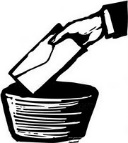 April 17, 2016General: $1,231.00	Building: $50.00	We Serve Through Our PresenceApril 17, 2016Total in Worship: 33                Visitors: 2We Serve Through Our ServiceMonday, April 25, 2016			9:00-3:00					No Office Hours10:30 a.m.					No Bible Study12:30 p.m.					Woman’s MinistriesWednesday, April 27, 2016				9:00-12:00					Office Hours12:00 p.m.					Noon Luncheon6:30 p.m.					Choir	Thursday, April 28, 2016				 9:00-5:00					Office HoursSunday, May 1, 2016				Communion			9:30 a.m.		        		              Welcome Center10:30 a.m.					Worship Time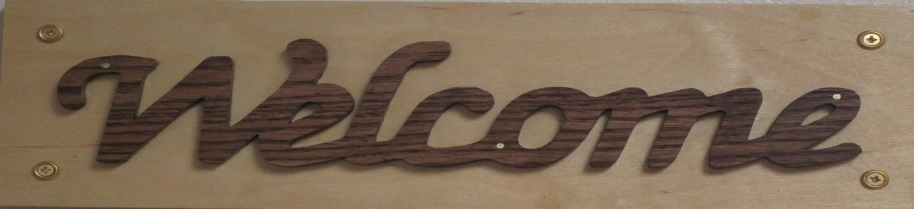 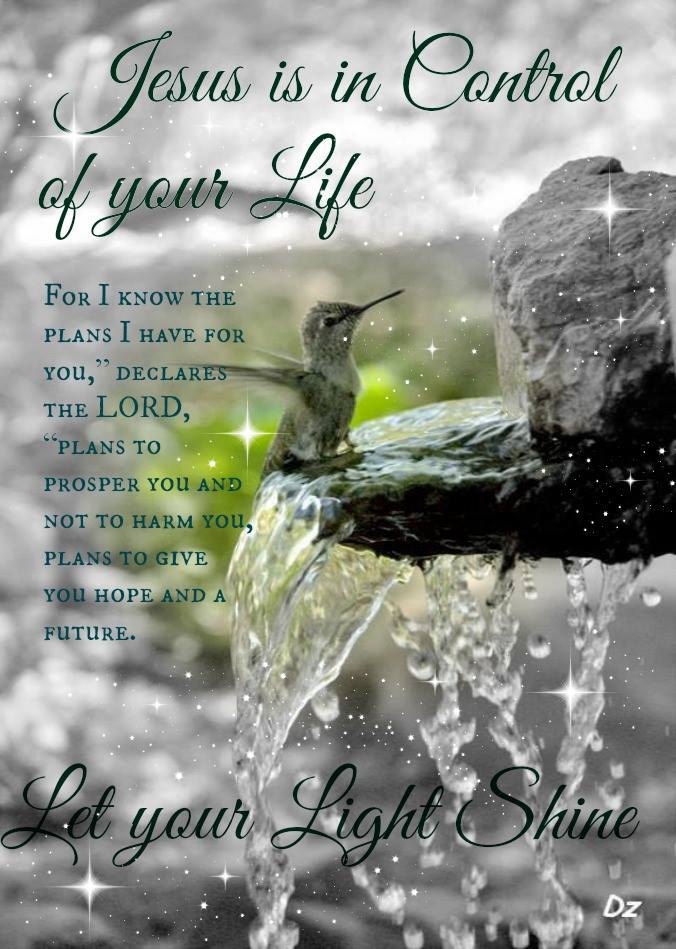 April 24, 2016OPEN DOORSUnited Methodist Church of Blue Eye6238 E. State Highway 86Blue Eye, MO 65611    417-779-5677Jack D. Smith, PastorCell: 417-527-1993/ Home: 417-239-1028Email: revjack112@msn.com Website:www.blueeyeumc.comUMH:  United Methodist Hymnal       FWS:  Faith We Sing songbookWe Gather for Worship“Forgetting what lies behind and straining forward to what lies ahead, I press on toward the goal for the prize of the upward call of God in Christ Jesus” Phil. 3:13b-14“This order of worship is subject to change by the Holy Spirit”*Please stand if you are ablePRELUDE (PREPARING FOR WORSHIP)		Janice Settles	                     WELCOME					             Acolyte: Michaela Fransen   He is Lord, He is Lord! He is risen from the dead and He is Lord! Every knee shall bow, every tongue confess that Jesus Christ is Lord.ANNOUNCEMENTSMost Gracious God, help us to honor Your name in what we say and what we do, this hour in our worship, this week in our work. May Your gracious presence surround us this day, so that obedience to Your Word becomes a joy rather than a burden. May the depth of Your Grace, the width of Your Love, the height of Your Joy, inspire us here and now, to more fully be Your people.  Empower us with Your Spirit, we pray in Jesus name. Amen.LAY LEADER: Where the Spirit of the Lord is, there is the one true church, apostolic and universal, whose holy faith let us now declare:ALL: We believe in God the Father, infinite in wisdom, power, and love, whose mercy is over all His works, and whose will is ever directed to His children’s good. We believe in Jesus Christ, Son of God and Son of man, the gift of the Father’s unfailing grace, the ground of our hope, and the promise of our deliverance from sin and death. We believe in the Holy Spirit as the divine presence in our lives, whereby we are kept in perpetual remembrance of the truth of Christ, and find strength and help in time of need. We believe that this faith should manifest itself in the service of love as set forth in the example of our blessed Lord, to the end that the kingdom of God may come upon the earth. Amen.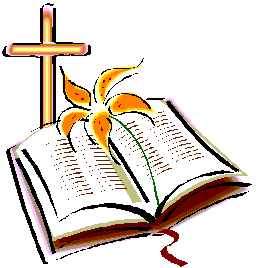 *Gospel Lesson: John 13:31-35Pages 1674 & 1675 in pew BibleLay Leader This is the Word of God for the people of God.Congregation: Thanks be to GodWORSHIP THROUGH TITHES & OFFERINGS*DOXOLOGY     Praise God, from whom all blessings flow; praise Him, all creatures here below; praise Him above, ye heavenly host; praise Father, Son, and Holy Ghost. Amen.                                                                   UMH 95*OFFERTORY PRAYER	*HYMN OF PREPARATION				 	 UMH 160                “Rejoice, Ye Pure in Heart”PRAISE TIME	Passing God’s Love and Peace, Praise Time in SongPRAYER TIME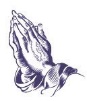              Sharing in Joys and Concerns	Silent Prayer, Pastor’s Prayer, Lord’s PrayerMESSAGE OF THE DAY				 Pastor Jack Smith*HYMN OF PARTING					     	UMH 384           “Love Divine, All Loves Excelling”(TAKE THE LIGHT OF CHRIST INTO THE WORLD)*BENEDICTION					       		POSTLUDE                                                                               Janice Settle